Муниципальное бюджетное дошкольное учреждение – детский сад «Малыш» с. Новая Красавка Саратовской областиОтчёт об участии в акции «Покормите птиц весной».Руководитель  - Ашимова О. В.Дата проведения: 16 марта 2018 гЦель: Создание условий для пропаганды экологического образования, приобщения к экологическому движению детей и взрослых.Задачи: Формирование положительного общественного мнения в отношении о грамотной и своевременной помощи птицам. Развитие эколого-просветительской работы среди подрастающего поколения.Воспитание патриотического отношения детей к малой Родине, уважение народных традиций.Расширять знания детей о жизни птиц зимой: об их внешнем виде, повадках, о питании;Формировать умения  распознавать птиц (воробей, ворона) по способам передвижения, издаваемым звукам;Словарная работа: зимующие, нахохлились, чирикают, щебечут, зимовать, корм;Воспитывать заботливое отношение, интерес.Выявление проблемы:познавательная беседа «Поможем птицам»;изготовление кормушек (дети-родители);сбор информации о видах кормов для птиц (дети-родители);развешивание кормушек;наблюдение за птицами.
В первую очередь мы с ребятами провели в беседу о птицах, которые остаются зимовать в наших краях. Ребята обсудили, что птицам голодно зимой. Особенно когда после оттепелей наступают морозы и деревья, кустарники, остатки сухой травы и даже снег покрываются ледяной коркой. Лёд прочно закупоривает укрытия, где прячутся личинки насекомых. Птицам приходится туго. Нелегко в такую погоду прокормиться. Многие из птиц, так и не дождавшись весны, гибнут. Дети узнали много нового и интересного о птицах. А именно, что огромное значение имеют птицы в природе и в сельском хозяйстве, сохраняя от насекомых-вредителей культурные и дикорастущие растения, помогают в их опылении.Известно, что семья скворцов уничтожает за месяц до 24 тыс. насекомых и их личинок. Кукушка, в пищу которой идут крупные гусеницы, майские жуки, поедает их за лето до 270 тыс.; грач, следя за плугом, способен уничтожить до 400 червей. Пара синиц, поселившихся в саду вместе со своим потомством, могут очистить от насекомых-вредителей 40 больших яблонь. Провели викторину «Что ты знаешь о зимующих птицах?»Какие птицы собирают себе на зиму     запасы?    (Очень немногие: совы собирают себе про запас в дуплах убитых мышей, сойка – желуди, орехи)Что птицам страшнее голод или холод зимой? (голод)Какие птицы перекочевывают на зиму к жилью человека? (Синица большая, сорока, ворона, галка)Какую пользу человеку приносит синица зимой, когда все насекомые спят? (Зимой синицы разыскивают в щелях и скважинах насекомых, яйца, личинки и поедают их)Какие виды воробьев гнездятся у нас? (Домовой и полевой)Какая птица резко меняет цвет своего оперения? (Куропатка: летом она серая, а зимой белая)Назовите зимующих птиц, на голове которых есть хохол? (Свиристель, чечетка )Какие птицы выводят птенцов в лютый мороз? (Клесты, зимородки)Сколько разных синиц живет в наших местах? (Шесть: большая, гаичка, московка, хохлатка, лазоревка, длиннохвостая)Птичье меню.Традиционный корм для птиц в зимнее время – овес, семечки подсолнечника, семена тыквы, крошки пшеничного хлеба, пшено, сушеные ягоды, кусочки фруктов и даже несоленое сало. А вот ржаной хлеб, кожуру бананов и цитрусовых птицам лучше не давать – это опасно для их здоровья.У каждой птицы свои предпочтения. Главное – не дать им погибнуть в зимнюю стужу от голода. А они будут нам за это благодарны и очистят наши сады весной от вредителей.С наступлением зимы птицы держатся ближе к жилью человека. 
В холодные дни птицы ищут себе корм в течение всего дня. Зимой птицам не так страшен холод, как голод. За короткий зимний день птицы едва успевают утолить голод. В зимнюю стужу голодные и ослабевшие птицы легко замерзают. Если птичка не ест зимой 6 часов, она погибает. Из десяти мелких птиц в суровые зимы остаются только две. Поэтому им необходимо помочь. А помочь птицам могут только люди!И мы приступили к работе,  повесили кормушки на площадке детского сада. Корм принесли из дома, а еще после завтрака, обеда и полдника, мы с ребятами собирали не съеденный нами хлеб, печенье, и клали все это в кормушку для птиц.Чаще прилетали синички и воробьи.Вид подкормки: пшено, крошки хлеба, семена подсолнечника.В ходе проведения акции, дети поняли, что они делают хорошее дело – помогают выжить птицам в самое трудное время года.Скоро закапает капель, и веселый птичий хор возвестит о приходе весны. Все в природе будет радоваться тому, что пережили суровую зиму. И нам будет радостно от того, что мы помогли нашим пернатым друзьям дожить до весны!Заботясь о птицах, мы охраняем природу. Михаил Пришвин говорил:«Охранять природу - значит охранять свою Родину».Фото - отчет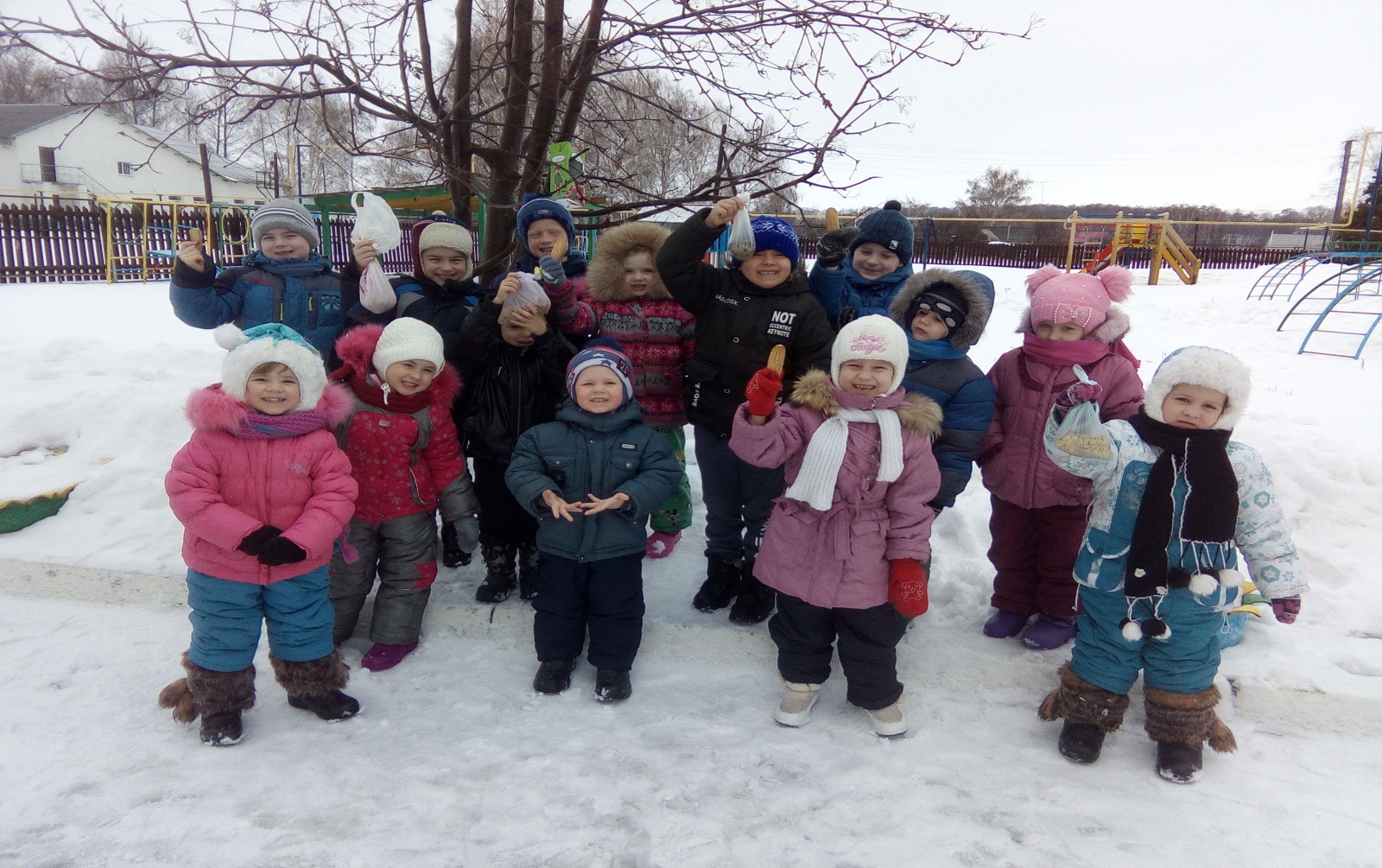 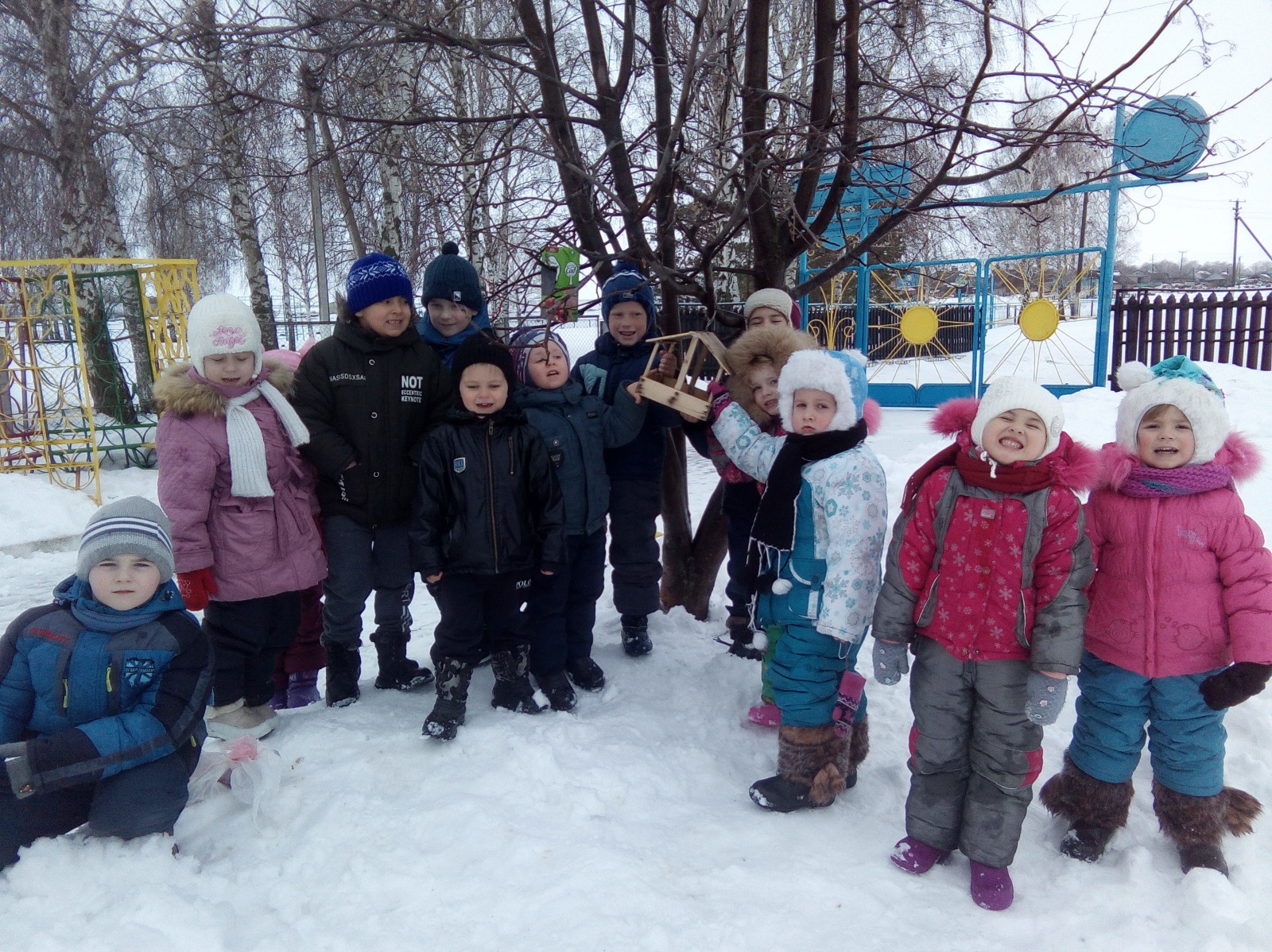 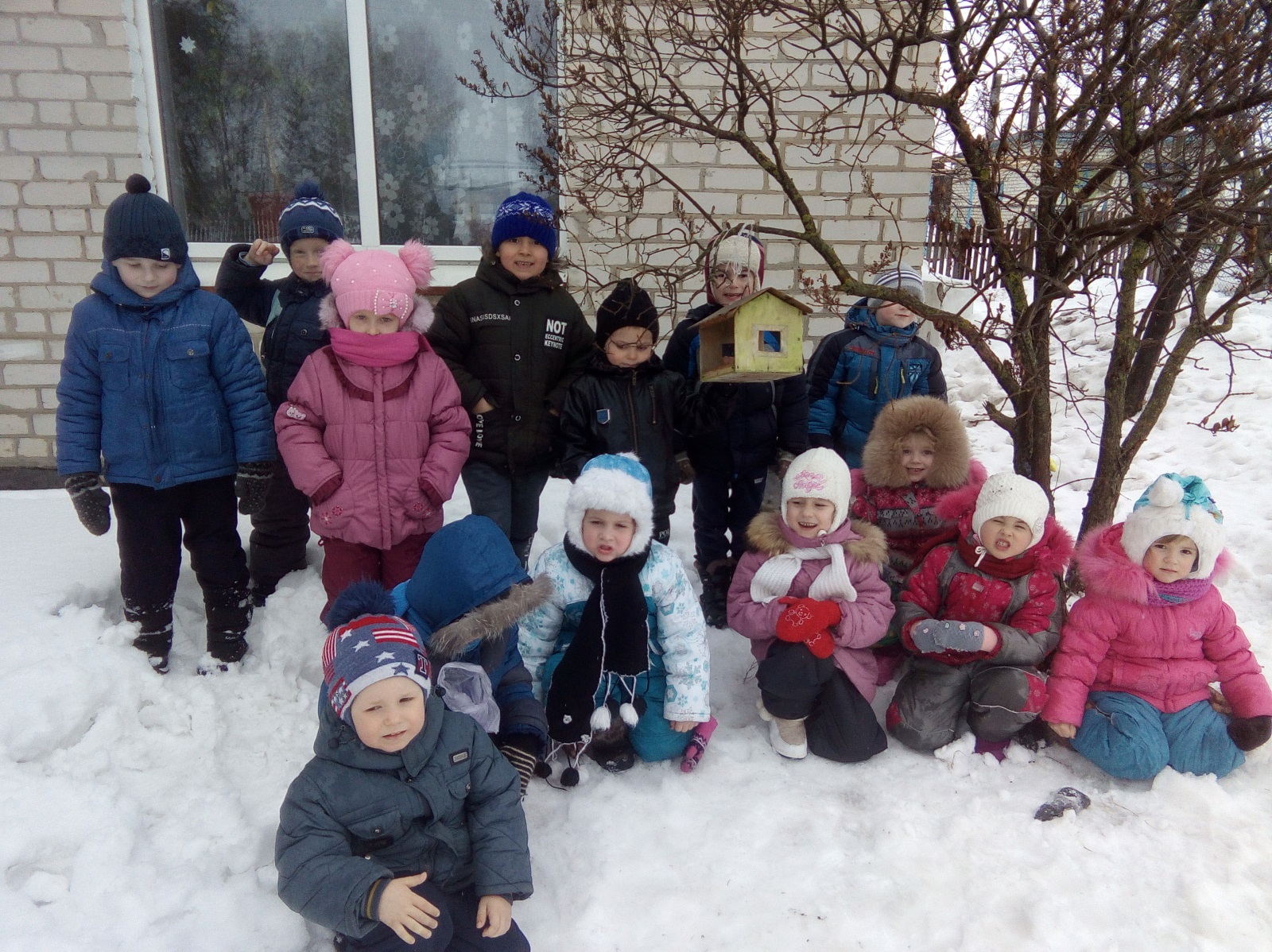 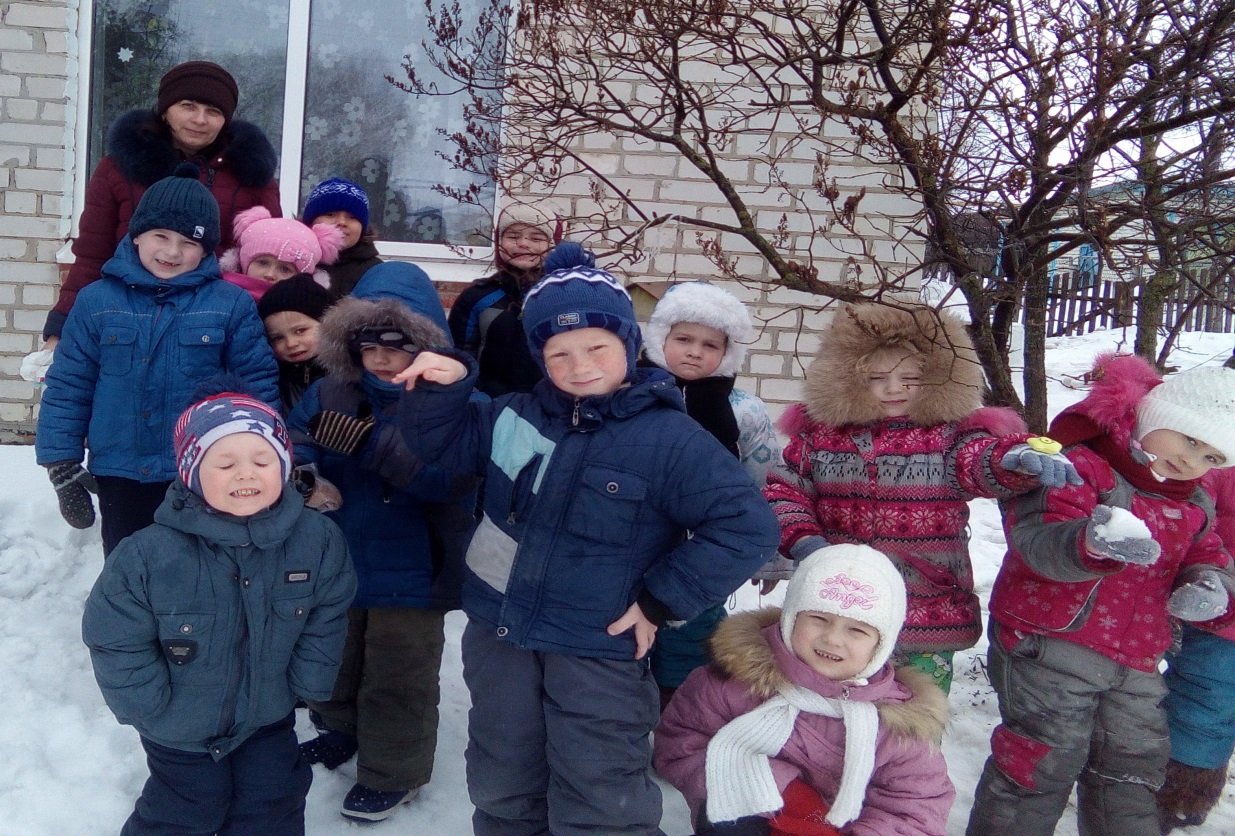 